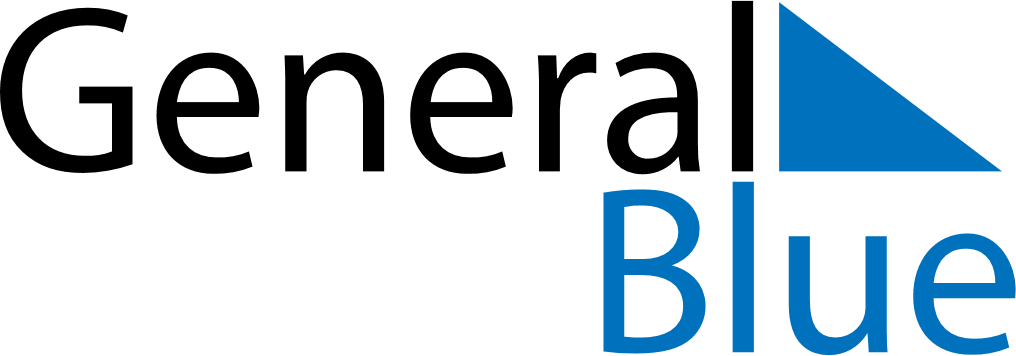 December 2026December 2026December 2026December 2026ChinaChinaChinaMondayTuesdayWednesdayThursdayFridaySaturdaySaturdaySunday123455678910111212131415161718191920212223242526262728293031